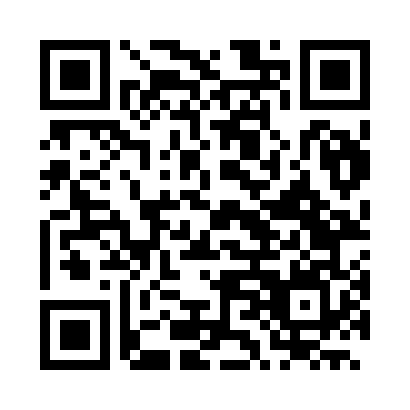 Prayer times for Itapetininga, BrazilWed 1 May 2024 - Fri 31 May 2024High Latitude Method: NonePrayer Calculation Method: Muslim World LeagueAsar Calculation Method: ShafiPrayer times provided by https://www.salahtimes.comDateDayFajrSunriseDhuhrAsrMaghribIsha1Wed5:166:3312:093:225:456:582Thu5:166:3312:093:215:456:573Fri5:176:3412:093:215:446:574Sat5:176:3412:093:205:436:565Sun5:176:3512:093:205:436:566Mon5:186:3512:093:195:426:557Tue5:186:3512:093:195:426:558Wed5:186:3612:093:185:416:549Thu5:196:3612:083:185:406:5410Fri5:196:3712:083:185:406:5311Sat5:196:3712:083:175:396:5312Sun5:206:3812:083:175:396:5213Mon5:206:3812:083:175:386:5214Tue5:206:3912:083:165:386:5215Wed5:216:3912:083:165:386:5116Thu5:216:4012:083:165:376:5117Fri5:226:4012:093:155:376:5118Sat5:226:4112:093:155:366:5019Sun5:226:4112:093:155:366:5020Mon5:236:4112:093:145:366:5021Tue5:236:4212:093:145:356:5022Wed5:236:4212:093:145:356:5023Thu5:246:4312:093:145:356:4924Fri5:246:4312:093:145:346:4925Sat5:246:4412:093:135:346:4926Sun5:256:4412:093:135:346:4927Mon5:256:4512:093:135:346:4928Tue5:266:4512:093:135:346:4929Wed5:266:4612:103:135:336:4930Thu5:266:4612:103:135:336:4831Fri5:276:4612:103:135:336:48